\\\\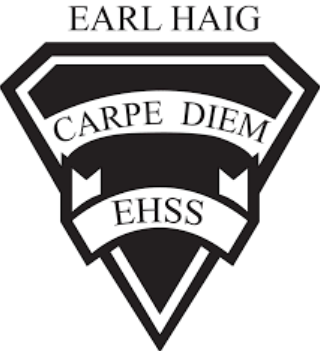 Course Outline and Evaluation SummaryAMI3MP       AMI4MPAMK3MP      AMK4MPAMS3MP      AMS4MPAMV3MP      AMV4MP                                                           Course Outline and Evaluation SummaryAMI3MP       AMI4MPAMK3MP      AMK4MPAMS3MP      AMS4MPAMV3MP      AMV4MP                                                           Title of Course: Claude Watson Gr. 11/12 Instrumental, Keyboard, Strings, and Vocal Music416-395-3210416-395-3210Department: MusicCourse DescriptionIn this course, music students will… continue to develop their musical skills in performance and musicianship units. The performance program will focus on individual and ensemble performance, healthy performance practice, artistic expression, and technical skills. The musicianship program will build creativity and musical literacy through composition, theory, history, music analysis, and ear training.Course EvaluationCourse evaluations incorporate one or more of the achievement categories (KICA). A brief description of each category can be found here. The final grade is calculated using the weighted percentages below.Course EvaluationCourse evaluations incorporate one or more of the achievement categories (KICA). A brief description of each category can be found here. The final grade is calculated using the weighted percentages below.Course EvaluationCourse evaluations incorporate one or more of the achievement categories (KICA). A brief description of each category can be found here. The final grade is calculated using the weighted percentages below.Course EvaluationCourse evaluations incorporate one or more of the achievement categories (KICA). A brief description of each category can be found here. The final grade is calculated using the weighted percentages below.Course EvaluationCourse evaluations incorporate one or more of the achievement categories (KICA). A brief description of each category can be found here. The final grade is calculated using the weighted percentages below.Course EvaluationCourse evaluations incorporate one or more of the achievement categories (KICA). A brief description of each category can be found here. The final grade is calculated using the weighted percentages below.Term Work:A variety of tasks where you show your learning and have marks assigned using the Achievement Categories/StrandsA variety of tasks where you show your learning and have marks assigned using the Achievement Categories/StrandsSummativeEvaluation:Marked summative tasks which assess your learning on the entire courseMarked summative tasks which assess your learning on the entire course70%25%Knowledge & Understanding30%Summative ProjectSummative Project70%25%Thinking & Inquiry30%Summative ProjectSummative Project70%25%Application30%Summative ProjectSummative Project70%25%Communication30%Summative ProjectSummative ProjectLearning SkillsLearning skills provide information to help students understand what skills, habits & behaviors are needed to work on to be successful. These are not connected with any numerical mark. A brief description of each skill can be found here. Responsibility, Organization, Independent Work, Collaboration, Initiative and Self-RegulationE – Excellent    G – Good    S – Satisfactory    N – Needs ImprovementRequired Materials: Any educational resource required for this course will be provided by the school. It is the student’s responsibility to come to class with these materials. It is recommended that students have a separate binder for this course where they can keep handouts and notes.  A pencil and eraser will support success.School/Departmental/Classroom ExpectationsAttendance: The student is expected to attend class on time. Parents/guardians will be contacted if lates/attendance becomes an issue/hindrance. If the student knows about an absence in advance, they should contact the teacher.Plagiarism/Cheating: A mark of 0 will be assigned for any work submitted that does not belong to the student. A mark of 0 will be assigned to a student who was found to have cheated. Parents/guardians will be informed.Missed Work: If a student is absent from class, (e.g. illness, sports team) it is their responsibility to find out what they have missed and to catch up. The student is responsible for completing all of the work that was missed due to an absence. If a student misses an assignment or test without a legitimate explanation and documentation, marks up to and including the full value of the evaluation may be deducted. Make-up tests must be arranged to be written.Late Work: Late work may result in a deduction of marks up to and including the full value of the evaluation.Course Assessment TasksCourse Assessment TasksCourse Assessment TasksCourse Assessment TasksUnit/Topic/StrandBig IdeasMajor Assignments / EvaluationsEstimated DurationPerformance Unit 1: Performance Technique (25% category)• Playing/singing evaluations• Solo performances• Ensemble performancesOngoingPerformance Unit 2: Daily Performance (5% category)• Repertoire preparation• Ensemble etiquette• Day-to-day improvement OngoingPerformance Unit 3: Reflection/Leadership (5% category)• Written assignments• Leadership tasksOngoingMusicianship Unit 1: Theory/Composition (25% category)• Composition projects • Theory tests and assignmentsOngoingMusicianship Unit 2:History/Analysis (5% category)• Written assignmentsOngoingMusicianship Unit 3Ear Training/ Sight-singing (5% category)• Rhythmic Dictation Evaluations• Sight-Singing Evaluations• Rhythmic Dictation EvaluationsOngoingCulminating Task(s)Summative Project (30% category)• Performance project• Musicianship projectNovember - January